 Jedilnik – mesec JULIJ 2020 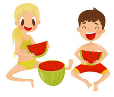 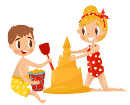 Spoštovani! Zaradi izrednih razmer epidemije COVID-19 in posledic le te, vas vljudno prosimo za razumevanje v kolikor bomo primorani jedilnik zaradi morebitnih težav z dostavo živil spremeniti.Zaradi različnih dejavnikov, ki lahko vplivajo na dobavo in pripravo hrane ter organizacije dela, si pridružujemo pravico do sprememb jedilnika. V sodelovanju s Komisijo za prehrano jedilnik pripravlja organizatorka prehrane, Barbara Ozbič Kirijakopulos, univ. dipl. inž. živ. .tehnol. Podrobnejše informacije o alergenih v živilih prejmete na tablah ob oglasni deski ali na telefonski številki  051-248-306.DATUMVRTECVRTECVRTECVRTECZAJTRKDOPOLDANSKA MALICAKOSILOPOPOLDANSKA MALICAsreda,1. 7. 2020graham kruh 1mocarela7paradižnikplaninski čajmelonaparadižnikova juhapečena postrvkrompirjeva solata½ polnozrnatega rogljička 1mleko7četrtek,2. 7. 2020polnozrnata štručka 1sadni jogurt7lubenicaprežganka1,3testenine z zelenjavno omako1zelena solata s koruzosadni krožnikpetek,3. 7. 2020rženi kruh1piščančje prsi paradižnikšipkov čajbreskveboranjapire krompirsadna solata jogurt7ponedeljek,6. 7. 2020pirin kruh1kuhan pršutparadižnikjagodni čajmarelicečista juha z obročki 1lazanja1,3,7zelena solata s paradižnikomsadna skuta7torek,7. 7. 2020polentaBIO mleko7marelicečešnjebučkina juhapečen piščanecmlinci 1,3zelena solatapolnozrnati keksi1,3,sadni čajsreda,8.7. 2020graham kruh1ribji namazpaprikačešnjev čajmelonabogračovsena žemljica1sladoled7breskvečetrtek,9. 7. 2020polbeli kruh1ementaler sir7paprikaBIO mleko7breskvekumarična omakapiščančja hrenovkapire krompir7zelenjavni krožnikgrisini1petek,10. 7. 2020ovseni kruh1umešana jajčka3lubenicazdrobova juha1cvetačni narastek 1,3,7solatakefir iz BIO mleka7ponedeljek,13. 7. 2020pirin kruh1čičerikin namazmalinov čajčešnjejuhaperesniki s paradižnikovo omako1zelena solatajogurt z žiti7torek,14. 7. 2020koruzni kruh1rezina sira7paprikašipkov čajbreskvezelenjavna enolončnicadomače pecivo1,3,7marelicesreda,15. 7. 2020graham kruh1šunkaparadižnikrobidečesnova juhapečena postrvmaslen krompirsolatagrški jogurt7četrtek,16.7. 2020mlečni osukanec1,3,7breskvemarelicekorenčkova juha1pečenkazelenjavni rižsolatabreskvepetek,17. 7. 2020rženi kuh1maslo7medmleko7borovnicejuhapuranji zrezki v smetanovi omaki7zdrobovi cmoki1,3, 7zelena solata z redkvicosadni krožnikponedeljek,20. 7. 2020pšenični zdrob s cimetom1,7marelicezelenjavna juha z lečojabolčni zavitek1,3grozdjetorek,21. 7. 2020ovseni kruh1mocarela 7paradižnikčešnjev čajbreskvecvetačna juhapolnozrnate testenine1bolonjska omakazelena solata s papriko zelenjavni krožnik½ rženega kruha1sreda,22. 7. 2020graham kruh1 tunin namazkumareplaninski čajlubenicaporova juha7pečen piščaneczelenjavni rižrdeča pesakefir7četrtek,23. 7. 2020koruzni kruh1kuhan pršutparadižnikdomača limonadamelonafižolova juhasvaljki z drobtinami1,3sadni kompotbreskevpetek,24. 7. 2020mlečni riž z jabolki in cimetom 7češnjezelenjavna juha s proseno kašokrompirjeva musaka 1,3, 7zelena solata s paradižnikomsadni krožnikponedeljek,27. 7. 2020pirin kruh1sirni namaz7jagodni čajborovnicecvetačna juhatestenine z mesno omako1zelena solatanektarinetorek,28. 7. 2020ajdov kruh 1kefir7marelicebrokolijeva juhapečen lososmaslen krompir z blitvosolatagrisini1100% jabolčni soksreda, 29. 7. 2020ovseni kruh1grahov namaz s feto in paradižnikom7domača limonadalubenicazdrobova juha1bučke v omakimesni polpet 3pire krompir7paradižnikova solatajogurt7četrtek,31.7. 2020koruzni kosmičiBIO mleko7melonatelečja obara z ajdovimi žličniki1rižev narastek3,7domač kompotbreskvepetek,31. 7. 2020polbeli kruh1puranje prsipaprikadomača limonadabreskvekrompirjev golaž1sladoled7sadni krožnik